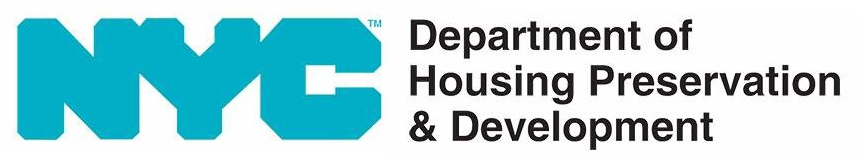 প্রতিবন্ধীদের জন্য সাশ্রয়ী আবাসন নির্দেশিকাজানুয়ারী 2022সূচিপত্রবিভাগ 1। ভূমিকাএই নথিটি নিউ ইয়র্ক সিটিতে প্রতিবন্ধীদের জন্য সাশ্রয়ী আবাসন এবং বিশেষ বিবেচনার একটি রূপরেখা প্রদান করে। এতে অন্তর্ভুক্ত বিষয়বস্তুগুলি হল সাশ্রয়ী আবাসন, প্রতিবন্ধীদের জন্য আলাদা করে রাখা ইউনিটগুলি, NYC হাউজিং কানেক্ট-এর মাধ্যমে HPD আবাসন লটারি আবেদন প্রক্রিয়া, Mitchell-Lama ইউনিটগুলির একটি ব্যাখ্যা এবং বারবার জিজ্ঞাসা করা প্রশ্নগুলি।বিভাগ 2। সাশ্রয়ী আবাসনের লটারির রূপরেখানিউ ইয়র্ক সিটি আবাসন সংরক্ষণ ও উন্নয়ন বিভাগ (Housing Preservation and Development, HPD) এবং নিউ ইয়র্ক সিটি আবাসন বিকাশ নিগম (Housing Development Corporation, HDC) বিভিন্ন আয়ের স্তর ও আকারের পরিবারদের জন্য সাশ্রয়ী মূল্যের আবাসন তৈরি করে। সাশ্রয়ী আবাসন ন্যায্যভাবে বন্টন করা নিশ্চিত করার জন্য, এই ভর্তুকি দেওয়া অ্যাপার্টমেন্টগুলি একটি অক্রমিকভাবে করা লটারি ব্যবস্থার মাধ্যমে কেনা বা ভাড়া দেওয়ার জন্য উপলভ্য। এই আবাসন ইউনিটগুলি সাশ্রয়ী বলে বিবেচনা করা হয় কারণ এদের খরচ আবাসিকদের আয়ের প্রায় এএক-তৃতীয়াংশ বা তার কম।বিভাগ 2a। প্রতিবন্ধীদের জন্য আলাদা করে রাখা ইউনিটগুলিHPD ও HDC এর অর্থায়ন করা সাশ্রয়ী আবাসন প্রকল্পগুলি প্রতিবন্ধী আবেদনকারীদের জন্য 7% ইউনিট আলাদা করে রাখে: 5% চলাফেরায় অক্ষমদের জন্য, 2% দৃষ্টি ও শ্রবণশক্তি জনিত প্রতিবন্ধীদের জন্য। এইগুলি “প্রতিবন্ধীদের জন্য আলাদা করে রাখা ইউনিট” এবং তারা একরূপ ফেডারেল অ্যাক্সেসযোগ্যতা মানদণ্ড (Uniform Federal Accessibility Standards, UFAS) অনুযায়ী পরিকল্পিত। একটি আলাদা করে রাখা UFAS ডিজাইনের বৈশিষ্ট্যগুলি আবাসিকের প্রতিবন্ধকতার জন্য প্রয়োজনীয় যুক্তিসঙ্গত বাসস্থানের উপর নির্ভর করবে।একটি চলনশক্তিতে অক্ষমদের জন্য আলাদা করে রাখা ইউনিটের মানে হল যে ফ্লোর প্ল্যান বা মেঝের পরিকল্পনাটি চলনশক্তি জনিত প্রতিবন্ধী কোনো ব্যক্তির অ্যাক্সেস করার মতো করে ডিজাইন করা। এর মধ্যে অন্তর্ভুক্ত থাকতে পারে সরানো যায় এমন কাউন্টারের নীচের ক্যাবিনেট, রান্নাঘরের সরঞ্জাম ও কাউন্টারগুলির জন্য নির্দিষ্ট উচ্চতা, এছাড়াও আরও বৈশিষ্ট্য।একটি দৃষ্টি বা শ্রবণশক্তি জনিত প্রতিবন্ধীদের জন্য আলাদা করে রাখা ইউনিটের মধ্যে অন্তর্ভুক্ত জোরে।অনুগ্রহ করে লক্ষ্য করবেন যে প্রতিবন্ধী সাশ্রয়ী আবাসনের আবেদনকারীরা শুধুমাত্র প্রতিবন্ধীদের জন্য আলাদা করে রাখা ইউনিটগুলির জন্যই বিবেচিত হন না। যখন একটি পরিবার লটারির জন্য আবেদন করে এবং সেই পরিবারে একজন চলাফেরা, দৃষ্টি, বা শ্রবণশক্তি জনিত প্রতিবন্ধী সদস্য থাকেন, তখন তাদের আবেদনকে প্রতিবন্ধীদের জন্য আলাদা করে রাখা ইউনিট এবং সেই উন্নয়নে থাকা অন্য কোনো ইউনিট যার জন্য তারা যোগ্য সেই উভয়ের জন্য বিবেচনা করা হয়।বিভাগ 3। HPD হাউজিং লটারির মাধ্যমে সাশ্রয়ী আবাসনের জন্য আবেদন করুনNYC হাউজিং কানেক্ট হল নিউ ইয়র্ক সিটির পাঁচটি বরো জুড়ে সাশ্রয়ী মূল্যের ভাড়া বাড়ি এবং নিজের বাড়ির মালিকানা সন্ধান ও আবেদন করার জন্য আপনার অনলাইন পোর্টাল। NYC হাউসিং কানেক্ট ওয়েবসাইট দেখুন এখানে: HousingConnect.nyc.gov। আপনি আপনার ক্ষেত্রে ভালোভাবে মানানসই হতে পারে এমন একটি বিজ্ঞাপন দেখলে, আপনার হাউজিং কানেক্ট প্রোফাইল সম্পূর্ণ করা এবং আবেদন করতে শুরু করা নিশ্চিত করুন! আপনার হাউজিং কানেক্ট প্রোফাইল ব্যবস্থায় থাকা যে উন্নয়নগুলির জন্য আপনি আবেদন করেন তাদের প্রতিটির জন্য আপনার আবেদনপত্র।আবেদনগুলি আয়ের যোগ্যতা সীমা সাপেক্ষ, যা এক আবাসন উন্নয়ন থেকে অন্যটিতে ভিন্ন হতে পারে। আমরা সুপারিশ করি যে আবাসন করার আগে, আবেদনকারীরা আয়ের সীমার যোগ্যতার মধ্যে পড়েন কিনা তা নির্ধারণ করার জন্য তারা যেন আয়ের সীমা সমন্বিত প্রকল্পের বিজ্ঞাপনটি পর্যালোচনা করে নেন। যখনই আপনার পরিবারের সদস্য সংখ্যা বা তাদের আয় পরিবর্তিত হয় তখনই অবিলম্বে আপনার প্রোফাইল তথ্য আপডেট করা খুবই গুরুত্বপূর্ণ। এটি আপনি কোনো উন্নয়নে আবেদন করার আগে বা পরে করা যেতে পারে।বিজ্ঞাপনে প্রতিটি উন্নয়নের জন্য কোন আলাদা করে রাখা ইউনিট ও পছন্দগুলি উপলভ্য রয়েছে সেই সম্পর্কেও তথ্য থাকে। উদাহরণস্বরূপ, প্রতিবন্ধীদের জন্য আলাদা করে রাখার সাথে অতিরিক্তভাবে, আপনি পৌরসভার কর্মচারী বা ইতিমধ্যে উন্নয়নের মতো একই কমিউনিটি পরিষদে বাস করা আবাসিকদের জন্য পছন্দ দেখতে পেতে পারেন।সাশ্রয়ী আবাসন উন্নয়নের জন্য বিজ্ঞাপনগুলি NYC হাউজিং কানেক্ট-এর “ওপেন লটারি” পৃষ্ঠায় এবং শহরব্যাপী ও স্থানীয় প্রকাশনাগুলিতে দেখতে পাওয়া যায়। প্রতিটি বিজ্ঞাপনে কিভাবে হাউজিং কানেক্ট বা ইমেল আবেদনপত্রের মাধ্যমে আবেদন করা যাবে তার নির্দেশাবলী রয়েছে। আপনি অনলাইনের পরিবর্তে কাগজে-কলমে আবেদন করতে পছন্দ করলে, আপনি নির্মাতাকে আপনাকে ডাকযোগে আবেদনপত্র পাঠানোর অনুরোধ করতে পারেন। একটি কাগজের আবেদনপত্র অনুরোধ করা এবং কোথায় সম্পূর্ণ করা আবেদনপত্র ডাকযোগে পাঠাতে হবে সেই সম্পর্কে আরও জানতে লটারির বিজ্ঞাপনের নির্দেশাবলী রেফার করুন। আপনি একটি কাগজের আবেদনপত্র জমা দেয়ার সিদ্ধান্ত নিলে, অনলাইনেও আবেদন করবেন না; ডাকযোগে ও অনলাইন উভয়ের মাধ্যমে আবেদন জমা দিলে আপনার যোগ্যতা খারিজ হয়ে যেতে পারে। আপনি 212-863-7990 নম্বরে কল করে কিভাবে কাগজের আবেদনপত্র পাওয়া যেতে পারে সেই সম্পর্কে আরও জানতে পারবেন।বিভাগ 3a। আপনার হাউজিং কানেক্ট প্রোফাইল সম্পূর্ণ করার জন্য পরামর্শগুলিআপনার হাউজিং কানেক্ট প্রোফাইলের হাউজহোল্ড মেম্বার্স বা পরিবারের সদস্য বিভাগে আপনার সাথে বাস করা সকলের আয় লেখা নিশ্চিত করুন। সবধরনের আয়ের উৎস অন্তর্ভুক্ত করুন, এর মধ্যে রয়েছে চাকরি, স্ব-নিযুক্তি থেকে আসা আয়, সরকারি সুবিধার আয় (বেকারভাতা, সরকারি সহায়তা, TANF, সামরিক বাহিনী সংরক্ষিত, ইত্যাদি), অবসরভাতা বা প্রতিবন্ধী আয় (পেনসন, বার্ষিক বৃত্তি, সোশাল সিকিউরিটি, SSI/SSD, কর্মীর ক্ষতিপূরণ, ইত্যাদি), এবং অন্যান্য উৎসের থেকে আসা আয় (শিশু সহায়তা, উপহার আয়, খোরপোশ, ভাড়া থেকে আসা আয়, ইত্যাদি)।আপনার একটি ভাউচার বা ভাড়ার ভর্তুকি থাকলে, তা আপনার প্রোফাইলে নির্দেশ করা নিশ্চিত করুন। আপনার একটি ভাউচার বা ভাড়ার ভর্তুকি থাকলে ন্যুনতম আয়ের প্রয়োজনীয়তা প্রযোজ্য হয় না। তবে, ভাড়া আপনার ভাউচার বা ভাড়া সহায়তা প্রকল্পের অনুমোদিত সর্বাধিক সীমার মধ্যে হতে হবে। বিভাগ 8 আবাসন পছন্দের ভাউচার (Housing Choice Vouchers) (HPD বা NYCHA), CityFHEPS, ISS, Medicaid এর ছাড়, এবং VASH হল ভাড়া ভর্তুকির কিছু উদাহরণ এবং এই সবই সাশ্রয়ী আবাসন লটারির মাধ্যমে গ্রহণ করা হয়।আপনার পরিবারের কোনো সদস্যের চলনশক্তি দৃষ্টি, বা শ্রবণশক্তি জনিত প্রতিবন্ধকতা থাকলে, তা আপনার হাউজিং কানেক্ট প্রোফাইলের পরিবারের সদস্য বিভাগে নির্দেশ করা নিশ্চিত করুন। আপনি ডাকযোগের মাধ্যমে আবেদনপত্র জমা দিলে, এই প্রশ্নটি কাগজের আবেদনপত্রের হাউজহোল্ড ইনফরমেশন বা পরিবার সম্পর্কিত তথ্য বিভাগে জিজ্ঞাসা করা হয়। প্রতিবন্ধকতার কারণে একটি যুক্তিসঙ্গত বাসস্থানের মধ্যে থাকতে পারে কোনো নীতি, প্রকল্প, পরিষেবা বা কর্মক্ষেত্রে কোনো পরিবর্তন, স্বাঙ্গীকরণ, বা রূপান্তর, যেমন একজন হুইলচেয়ার ব্যবহারকারীর বিল্ডিংযে প্রবেশ করতে দেওয়ার জন্য একটি ঢালু পথ যোগ করা, কোনো পোষ্য নয় নীতি রয়েছে এমন একটি বিল্ডিংযে একটি পরিষেবা জন্তু বা সার্ভিস অ্যানিমেলের অনুমোদন দেওয়া, বা একজন সবসময়ে সাথে থাকা সহায়ক বা নির্দিষ্ট চিকিৎসাগত সরঞ্জামের সাথে বাস করা মানুষের জন্য একটি অতিরিক্ত শোয়ার ঘর।বিভাগ 3b। আপনি আবেদন করার পরেআবেদনের চূড়ান্ত সময়সীমার পরে, সব অনলাইন ও কাগজের আবেদনগুলিকে একটি অক্রমিক ক্রমে রাখা হয় ও একটি করে লগ নম্বর দেয়া হয়। সব লগ নম্বরগুলি এলোপাথাড়িভাবে বরাদ্দ করা হয়ে গেলে, মার্কেটিং এজেন্ট, প্রতিবন্ধী ও পছন্দের আবেদনকারীদের জন্য আলাদা করে রাখা ইউনিটগুলি দিয়ে শুরু করে, আবেদনগুলির পর্যালোচনা করেন।আমাদের পাওয়া আবেদনগুলির সংখ্যা অত্যন্ত বেশি হওয়ার কারণে, আপনার আবেদন সম্পর্কে উত্তর পেতে বহু মাস বা তারও বেশি সময় লাগতে পারে। কখনও কখনও আপনি যোগ্য হলেও, আপনি উত্তর নাও পেতে পারেন।আপনি নির্বাচিত না হলে বা উত্তর না পেলে, অন্য অ্যাপার্টমেন্ট খোঁজা চালিয়ে যান এবং আপনি প্রস্তুত হলে আবেদন করুন।বিভাগ 3c। আপনার সাথে নথিপত্রের জন্য যোগাযোগ করা হলে প্রস্তুত থাকুনআপনার আবেদন নির্বাচিত হলে, আপনি আপনার আবেদনে যে তথ্য প্রদান করেছেন তা প্রমাণ করার জন্য আপনাকে একটি নথিপত্রের অনুরোধে উত্তর দিতে বলা হবে। এই অনুরোধটি খুবই গুরুত্বপূর্ণ। বিল্ডিংয়ের থেকে এজেন্টরা আপনি যে সুযোগের জন্য আবেদন করেছেন তার যোগ্য কিনা তা নিশ্চিত করবেন। আপনার প্রস্তুতি নিশ্চিত করতে সময়ের আগেই তৈরী থাকুন।আপনাকে যা দেখাতে হবে:আপনার সাথে কে থাকবে। উদাহরণ: জন্ম শংসাপত্র, সচিত্র পরিচয়পত্রআপনার সাথে বসবাস করা সকলের আয়। উদাহরণ: বেতনের রসিদ, ফেডারেল ও স্টেট ট্যাক্সের রিটার্ন; সোশাল সিকিউরিটির প্রমাণ, অবসরপ্রাপ্ত সৈনিক, বা সরকারি সহায়তা সুবিধার আয়আপনার বর্তমান অ্যাপার্টমেন্ট সম্পর্কিত তথ্য: উদাহরণ: আপনার বর্তমান লিজ, ভাড়ার রসিদ, সাম্প্রতিক গ্যাস বা বিদ্যুতের বিলআপনার এই নথিপত্রের কপি পেতে সাহায্যের প্রয়োজন হলে আপনি আবেদন করার পরে:চেকলিস্ট এবং সংস্থানসমূহ নির্দেশিকা দেখুনবিভাগ 3d। আপনার নথিপত্র পাঠানোর পরেআপনার যোগ্যতা পর্যালোচনা করা হবে, এবং আপনার আবেদন অধিকতর বিবেচনার জন্য নির্বাচিত হতে পারে। সেক্ষেত্রে, আপনি সফল প্রার্থী হিসেবে নির্ধারত হওয়া এবং ইউনিট প্রদান করার আগে আপনাকে আরও কয়েকটি ধাপের মধ্য দিয়ে যেতে হবে।আপনি যোগ্য নন এবং তার কারণ দেখিয়ে আপনি একটি প্রত্যাখ্যানের বিজ্ঞপ্তিও পেতে পারেন। এমনটি ঘটলে, আপনার আপিল করার অধিকার রয়েছে। এর মানে হল সিদ্ধান্তটি কেন সঠিক নয় বলে আপনার মনে হয় তা ব্যাখ্যা করার একটি সুযোগ আপনি পাবেন। আপিল প্রক্রিয়াটি প্রত্যাখ্যানের বিজ্ঞপ্তিতে অন্তর্ভুক্ত রয়েছে। মনে রাখুন:আপনি আপিল করতে চাইলে, দ্রুত করুন―আপনার মতে কেন আপনাকে প্রত্যাখ্যান করা ঠিক হয়নি তা ব্যাখ্যা করে একটি আপিল জমা দেওয়ার জন্য আপনার কাছে সীমিত সময়সীমা থাকবে। আপনার আপিলকে সমর্থন করে এমন যেকোনো নথিপত্র অন্তর্ভুক্ত করুন।বিল্ডিং এজেন্টরা আপনার আপিলের পর্যালোচনা করবেন এবং তার পরিণতি জানিয়ে আপনাকে একটি বিজ্ঞপ্তি পাঠাবে।আপিলটি সফল হলে, এজেন্ট আপনার আবেদন প্রক্রিয়াকরণ করা অব্যাহত রাখবেন।আপনার আপিল সফল না হলে, আপনি একটি আপিল প্রত্যাখ্যানের বিজ্ঞপ্তি পাবেন। আপনার মতে তবুও কোনো ভুল রয়েছে বলে মনে হলে, আপনি একটি অভিযোগের সাথে পাঁচ কার্যদিবসের মধ্যে HPD বা HDC এর সাথে যোগাযোগ করতে পারেন। আপনার মতে কেন একটি ভুল রয়েছে তা সমর্থন করা একটি ব্যাখ্যা ও নথিপত্র নিশ্চিত করে অন্তর্ভুক্ত করুন। বিজ্ঞপ্তি আপনাকে নির্দেশাবলী দেবে।আপনি একটি আবাসন সুযোগের জন্য যোগ্য না হলেও, অন্যান্য ইউনিটগুলির জন্য আপনার জমা দেওয়া অন্য আবেদনগুলি তবুও সক্রিয় রয়েছে। আপনি অন্য একটি ইউনিটের জন্য নির্বাচিত হলে আপনার হাউজিং কানেক্ট-এর তথ্য আপ টু ডেট রাখতে ভুলবেন না।বিভাগ 3e। যোগ্যতা পর্যালোচনা প্রক্রিয়ার জন্য প্রস্তুত হওয়ার পরামর্শগুলিপ্রক্রিয়াটি একটি সাশ্রয়ী উন্নয়নের জন্য আপনার যোগ্যতার পর্যালোচনা হয়ে গেলে দ্রুত এগিয়ে যেতে থাকে। প্রস্তুত হওয়ার জন্য আপনি সময়ের আগে এগুলি করে রাখতে পারেন:যোগ্যতা পর্যালোচনার সময় আপনাকে যে ধরনের নথিপত্র প্রদান করতে বলা হতে পারে তার জন্য আপনি আবেদন করার পরে: চেকলিস্ট এবং সংস্থানসমূহ HPD নির্দেশিকা দেখুন।আপনার চলনশক্তি, দৃষ্টি, বা শ্রবণশক্তি জনিত প্রতিবন্ধকতা থাকলে, আপনার ডাক্তারকে প্রতিবন্ধীদের জন্য আলাদা করে রাখা ইউনিটগুলির জন্য যোগ্যতার শংসাপত্র (Certificate of Eligibility for Units Set Aside for People with Disabilitites), যেটি হল কোনো পরিবারের কেউ একটি প্রতিবন্ধকতার জন্য আলাদা করে রাখা ইউনিটের যোগ্য কিনা তা যাচাই করার জন্য HPD ও HDC-এর ব্যবহার করা একটি ফর্ম, সেটি সম্পূর্ণ করতে বলুন। এই ফর্মটি এক বছরের জন্য বৈধ, এবং ফর্মের একটি লিঙ্ক হাউজিং কানেক্ট ওয়েবসাইটে বা HPD-এর প্রতিবন্ধীদের জন্য সংস্থানসমূহ পৃষ্ঠায় পেতে পারেন: nyc.gov/hpd/accessibility।যোগ্যতার পর্যালোচনা মূলত অনলাইনে পরিচালনা করা হয়। আপনি মার্কেটিং এজেন্টের সাথে স্বয়ং সশরীরে দেখা করতে চাইলে এবং মিটিংয়ের জন্য একটি যুক্তিসঙ্গত স্থানের প্রয়োজন হলে, নিশ্চিত করে অ্যাপয়েন্টমেন্টের আগে যুক্তিসঙ্গত স্থানের অনুরোধ করুন।আপনার ক্রেডিট ও ভাড়ার ইতিহাস জানুন। আপনি একটি সাশ্রয়ী ভাড়া বাড়ির জন্য আবদন করলে, এবং একটি যোগ্যতা পর্যালোচনার জন্য আপনার সাথে যোগাযোগ করা হলে, আপনার কাছে হয় ক্রেডিট চেকের মধ্য দিয়ে যাওয়ার নয়তো একটি ক্রেডিট চেকের বদলে ইতিবাচক ভাড়ার ইতিহাসের প্রমাণ প্রদান করার বিকল্প থাকবে। আপনার ক্রেডিট ইতিহাস বুঝতে বা উন্নত করতে আপনার সাহায্যের প্রয়োজন হলে, একজন রেডি টু রেন্ট আর্থিক কাউন্সিলারের সাথে একটি অ্যাপয়েন্টমেন্ট নির্ধারণ করুন: nyc.gov/ready-to-rent।নিশ্চিত করে দেখে নিন যে লিজ শেষ হওয়ার আগে ছেড়ে যাওয়া সম্পর্কে আপনার বর্তমান লিজে কি বলা আছে। এটি সময়ের আগে জেনে রাখা সহায়ক কারণ আপনাকে একটি অ্যাপার্টমেন্ট প্রদান করা হলে, আপনাকে হয়ত দ্রুত সেখানে চলে যেতে হবে।বিভাগ 4। Mitchell-LamaMitchell-Lama প্রকল্প পরিমিত- ও মধ্যম-আয়ের পরিবারদের জন্য সাশ্রয়ী ভাড়ার ও সমবায় আবাসন প্রদান করে। আপনি নিউ ইয়র্ক স্টেটে বাস করা একজন অবসরপ্রাপ্ত সৈনিক হলে, আপনার হয়তো একটি খোলা অপেক্ষার তালিকার সাথে Mitchell-Lama উন্নয়নের জন্য পছন্দ করার অধিকার আছে। আরও জানতে চান Mitchell-Lama ওয়েবসাইট দেখুন।Mitchell-Lama অ্যাপার্টমেন্টগুলি প্রতিটি উন্নয়নের দ্বারা রক্ষণাবেক্ষণ করা অপেক্ষার তালিকার মাধ্যমে বিক্রি করা বা ভাড়া দেওয়া হয়। অনেক ওএপ্ক্খর তালিকাকেই বন্ধ করে দেওয়া হয় কারণ ইতিমধ্যে সুদূর ভবিষ্যতের জন্য প্রত্যাশিত খালি জায়গা পূরণ করার জন্য যথেষ্ট সংখ্যক আবেদনকারীতে পৌঁছে যায়। তবে, এই অপেক্ষার তালিকাগুলি নিঃশেষিত হয়ে গেলে, এই উন্নয়নগুলি তাদের অপেক্ষার তালিকাগুলি ভর্তি করার জন্য লটারি পরিচালনা করে। আপনি Mitchell-Lama কানেক্ট ওয়েবসাইটের সন্ধান বা সার্চ পৃষ্ঠায় একটি হাউজিং তালিকা দেখতে এবং এই লটারিগুলিতে আবেদন করতে পারেন।কয়েকটি Mitchell-Lama বিল্ডিংয়ের তাদের অপেক্ষার তালিকা ভর্তি করার জন্য লটারির প্রয়োজন হয় না। আবেদন করার জন্য, আপনাকে একটি আবেদনপত্রের অনুরোধ করতে সরাসরি পরিচালনা কোম্পানির সাথে যোগাযোগ করতে হতে পারে। খোলা অপেক্ষার তালিকার সাথে বিল্ডিংগুলির একটি তালিকা এবং প্রতিটি পরিচালনা কোম্পানির সাথে যোগাযোগের তথ্যের জন্য, Mitchell-Lama কানেক্ট-এর সন্ধান পৃষ্ঠায় “Waitlist” (ওয়েটলিস্ট) বা অপেক্ষার তালিকায় ক্লিক করুন।বিভাগ 5। বারবার জিজ্ঞাসা করা প্রশ্নাবলীআমার প্রতিবন্ধকতা আছে, কিন্তু তা আমার চলাফেরা, দৃষ্টি, বা শ্রবণশক্তিকে প্রভাবিত করে না। আমি কি তবুও হাউজিং কানেক্ট-এর মাধ্যমে আবেদন করতে পারি?হ্যাঁ। যেসব আবেদনকারীর চলাফেরা, দৃষ্টি, বা শ্রবণশক্তি জনিত প্রতিবন্ধকতা নেই তারা তবুও সাধারণ সাশ্রয়ী আবাসনের লটারিতে সাশ্রয়ী আবাসনের জন্য আবেদন করতে এবং ইউনিটে কোনো পরিবর্তন করতে হলে বিল্ডিংয়ের মালিকের থেকে যুক্তিসঙ্গত বাসস্থানের অনুরোধ করতে পারেন। প্রতিবন্ধীদের জন্য আলাদা করে রাখা ইউনিটগুলি চলাফেরা, দৃষ্টি, ও শ্রবণশক্তি জনিত প্রতিবন্ধীদের জন্য সংরক্ষিত, ফেডারেল অর্থায়নের সাথে সম্পূরিত এবং পুনর্বাসন আইন (Rehabilitation Act) এর ধারা 504 অনুযায়ী প্রয়োজনীয়।আমাকে প্রতিবন্ধীদের জন্য আলাদা করে রাখা ইউনিট সম্পর্কে যোগাযোগ করা হলে কিন্তু আমার চলাফেরা, দৃষ্টি, বা শ্রবণশক্তি জনিত প্রতিবন্ধকতা না থাকলে কি হবে?আপনি আপনার আবেদনে আপনার চলাফেরা, দৃষ্টি, বা শ্রবণশক্তি জনিত প্রতিবন্ধকতা আছে সূচিত করলে এবং পরে তা নেই বলে দেখা গেলে, আপনার আবেদনকে সাধারণ আবেদনপত্রগুলির মধ্যে রাখা হবে। বিবেচনার জন্য আপনার সাথে আবার যোগাযোগ করা হতে পারে।যুক্তিসঙ্গত বাসস্থান কী?একটি যুক্তিসঙ্গত বাসস্থান হল কোনো নীতি, প্রকল্প, পরিষেবা, কর্মক্ষেত্র, বা বাড়িতে কোনো পরিবর্তন, সাঙ্গীকরণ, বা রূপান্তরকরণ যা একজন প্রতিবন্ধীকে একজন প্রতিবন্ধী নয় এমন মানুষের সমান অ্যাক্সেসের অনুমতি দেয়। যুক্তিসঙ্গত বাসস্থানের উদাহরণগুলির মধ্যে রয়েছে একজন হুইলচেয়ার ব্যবহারকারীকে বিল্ডিংয়ে প্রবেশ করতে দেওয়ার জন্য একটি ঢালু পথ যোগ করা; কোনো পোষ্য নয় এমন নীতি আছে একটি বিল্ডিংয়ে একটি পরিষেবা জন্তু বা সার্ভিস অ্যানিমেলের অনুমোদন দেওয়া।একটি প্রতিবন্ধকতার কারণে, আপনার অ্যাপার্টমেন্ট বা বাড়িতে একটি যুক্তিসঙ্গত বাসস্থানের অনুরোধ করার প্রক্রিয়াটি কি?আপনি আপনার বাড়িওয়ালা বা বিল্ডিংয়ের মালিকের থেকে সরাসরি একটি প্রতিবন্ধকতার কারণে যুক্তিসঙ্গত বাসস্থানের অনুরোধ করতে পারেন, যা প্রয়োজনীয় কাজটি কোনো অযৌক্তিক বোঝা তৈরী না করলে, আপনাকে অবশ্যই বিনা খরচে দিতে হবে।আমার বাড়িওয়ালা একটি প্রতিবন্ধকতার কারণে অ্যাপার্টমেন্টে যুক্তিসঙ্গত বাসস্থান করতে ইচ্ছুক না হলে আমি কি করতে পারি?NYC মানবাধিকার আইন (Human Rights Law)-এর অধীনে, আপনার একটি প্রতিবন্ধকতার কারণে যুক্তিসঙ্গত বাসস্থানের অধিকার আছে, যদি না তা একটি অযৌক্তিক কষ্ট তৈরী করে। আপনার আবাসন প্রদানকারী যুক্তিসঙ্গত বাসস্থান প্রদান করতে ইচ্ছুক না হলে এবং তার অর্থ প্রদান না করলে, আপনি আপনার ও আপনার বাড়িওয়ালার মধ্যে সহযোগিতামূলক কথাবার্তার প্রক্রিয়াকে সহায়তা করতে NYC মানবাধিকার কমিশনের সাথে যোগাযোগ করতে পারেন।কিভাবে আমি আমার সাশ্রয়ী আবাসনের আবেদন বা যে মার্কেটিং এজেন্ট আমার যোগ্যতার পর্যালোচনা পরিচালনা করেছেন তার সম্পর্কে একটি অভিযোগ দায়ের করব?hpdcompliance@hpd.nyc.gov এ HPD কমপ্লায়েন্সের সাথে বা hdccompliance@nychdc.com এ HDC কমপ্লায়েন্সের সাথে যোগাযোগ করুন।আপনার যদি মনে হয় আপনার বৈষম্যের অভিজ্ঞতা হয়েছে, তাহলে অনুগ্রহ করে 311 নম্বরে কল করুন বা আপনার অধিকারগুলি সম্পর্কে আরও জানতে বা NYC মানবাধিকার কমিশন (Commission on Human Rights) এ একটি অভিযোগ দায়ের করতে nyc.gov/cchr দেখুন।হাউজিং কানেক্ট লটারির জন্য আমার আবেদনে কোন কোন চিকিৎসাগত নথিপত্র প্রয়োজন?প্রতিবন্ধীদের জন্য আলাদা করে রাখা ইউনিটগুলির জন্য যোগ্যতার শংসাপত্র (মেডিকেল সার্টিফিকেশন) – অনুগ্রহ করে লক্ষ্য করুন যে এই মেডিকেল সার্টিফিকেশনের মেয়াদ 1 বছর এবং আপনাকে একটি ইউনিট প্রদান করার সময় থেকে 2 সপ্তাহের মধ্যে আপনাকে আপনার নথিপত্র সংগ্রহ করে জমা দিতে হবে (উদাহরণস্বরূপ, পরিচয়পত্র, জন্ম শংসাপত্র, আয়ের যাচাইকরণ এবং বর্তমান বাসস্থানের প্রমাণ)।প্রতিবন্ধকতার শংসাপত্র কভার লেটার – আপনি যোগ্যতা পর্যালোচনার জন্য নির্ধারিত সময়ের মধ্যে একজন চিকিৎসা কর্মীকে দিয়ে মেডিকেল সার্টিফিকেশন ফর্ম সম্পূর্ণ করতে না পারলে, আপনি একজন চিকিৎসা কর্মীকে দিয়ে মেডিকেল সার্টিফিকেশন ফর্ম সম্পূর্ণ না করা পর্যন্ত, পরিবর্তে নিজে প্রতিবন্ধকতার শংসাপত্র কভার লেটার ফর্মটি সম্পূর্ণ করে জমা দিতে পারেন।আবেদন প্রক্রিয়ার সাথে সাহায্য প্রয়োজন?HPD হাউজিং অ্যাম্বাসেডার বা দূতরা হল কমিউনিটির সেইসব সংস্থাগুলি যারা মানুষকে সাশ্রয়ী আবাসনের লটারির জন্য প্রস্তুত ও আবেদন করতে সাহায্য করে। সাধারণ অ্যাম্বাসেডারদের সাথে অতিরিক্ত হিসেবে, HPD প্রতিবন্ধীদের জন্য হাউজিং অ্যাম্বাসেডারদের সাথে অংশীদারিত্ব করে যারা হয়তো চলনশক্তি জনিত প্রতিবন্ধী আবেদনকারীদের জন্য আরও বিশেষায়িত সহায়তা প্রদান করতে সক্ষম হয়। আপনার নিকটবর্তী হাউজিং অ্যাম্বাসেডারের সাথে সংযুক্ত হতে 311 নম্বরে কল করুন বা আমাদের ওয়েবসাইট দেখুন: nyc.gov/housing-ambassadors।আপনি হাউজিং অ্যাম্বাসেডার বা সাধারণভাবে HPD পরিষেবাগুলি সম্পর্কে তথ্যের জন্য, HPD-এর পরিবন্ধকতা পরিষেবার উপস্থাপক (Disability Service Facilitator), Andrew Lange-এর সাথেও যোগাযোগ করতে পারেন: 212-863-6486 নম্বরে কল করে এবং accessibility@hpd.nyc.gov এ ইমেল করে।কার সাথে যোগাযোগ করতে হবে একটি আবেদনের স্থিতি চেক করার জন্য, বা হাউজিং কানেক্ট প্ল্যাটফর্মের থেকে লক আউট হয়ে গেলে:NYCHousingConnect@hpd.nyc.gov এ বা 212-863-7990 নম্বরে কল করেবিভাগ 8 এবং অন্যান্য ভাউচারগুলি সম্পর্কে কার সাথে যোগাযোগ করতে হবে:HPD সরাসরি জনগণকে ভাড়াটে-ভিত্তিক আবাসন পছন্দের ভাউচার (Housing Choice Vouchers) জারি করে না, যদিও বিভাগ 8 ভাড়াটে-ভিত্তিক ভাউচারগুলি নিউ ইয়র্ক স্টেট গৃহ ও কমিউনিটি পুনর্নবীকরণ (Homes and Community Renewal, HCR) এবং নিউ ইয়র্ক সিটি আবাসন কর্তৃপক্ষ (New York City Housing Authority, NYCHA)-এর মাধ্যমে উপলব্ধ। HCR-এর সাথে 866-275-3427 নম্বরে এবং NYCHA-এর সাথে 718-707-7771 নম্বরে ফোন করে যোগাযোগ করা যেতে পারে। আপনি গৃহহীনতা প্রতিরোধ পরিষেবার জন্য NYC সমাজ সেবা বিভাগ (Department of Social Services) এর হোমবেস প্রোগ্রামের মাধ্যমেও বিভাগের সাথে যোগাযোগ করতে পারেন: www1.nyc.gov/site/hra/help/homebase.page।CityFHEPS – ব্যক্তি এবং পরিবারকে আবাসন খুঁজে পেতে ও রাখতে সাহায্য করার জন্য সিটি পরিচালিত ভাড়া সহায়তা সম্পূরক।HASA – AIDS বা HIV অসুখে ভোগা ব্যক্তিদের আরও স্বাস্থ্যকর, আরও স্বনির্ভর জীবন যাপন করতে সহায়তা করার জন্য সিটি পরিচালিত পরিষেবাগুলি।NHTD – স্টেট পরিচালিত নার্সিং হোমে যাওয়া এবং ভিন্নমুখিতার অব্যাহতি।ISS – বিকাশগত প্রতিবন্ধী প্রাপ্তবয়স্কদের জন্য স্টেট পরিচালিত আবাসন ভর্তুকি।বিভাগ 6। সংস্থানসমূহওয়েবসাইটগুলিপ্রতিবন্ধীদের জন্য HPD-এর সংস্থানসমূহNYC হাউসিং কানেক্টNYC Mitchell-Lama কানেক্টMOPD অ্যাক্সেস হাউজিং: NYC তে আবাসন অ্যাক্সেস করার জন্য আপনার নির্দেশিকাহাউজিং অ্যাম্বাসেডার প্রোগ্রামরেডি টু রেন্ট প্রোগ্রামনথিপত্রNYC হাউসিং কানেক্ট আবেদন নির্দেশিকাপ্রতিবন্ধকতার শংসাপত্র কভার লেটারপ্রতিবন্ধীদের জন্য আলাদা করে রাখা ইউনিটগুলির জন্য যোগ্যতা শংসাপত্র (মেডিকেল সার্টিফিকেশন)